6月4日每日一练1.教育教学工作之所以要循序渐进，其原因在于( )。   [单选题]正确率：100%2.( )是指学校全体成员或部分成员习得而且共同具有的思想观念和行为方式。   [单选题]正确率：50%3.教师职业道德区别于其他职业道德的显著标志就是( )。   [单选题]正确率：100%4.在教育过程中，强调“设身处地”去理解学生，这是重视下列哪种心理效应?( )   [单选题]正确率：75%5.目前社会上存在5+2=0的说法，指的是学生接受5天的学校教育被2天的双休全部抵消掉了。所以，要求学校德育必须贯彻( )。   [单选题]正确率：100%选项小计比例A.学生知识、能力是不一样的00%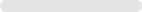 B.教师的知识、能力是不一样的00%C.人的身心发展具有顺序性和阶段性 (答案)4100%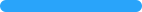 D.教育活动受人的遗传素质的制约00%选项小计比例A.学校教育250%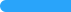 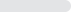 B.社会文化00%C.家庭文化00%D.学校文化 (答案)250%选项小计比例A.为人师表 (答案)4100%B.清正廉洁00%C.敬业爱业00%D.团结协作00%选项小计比例A.移情 (答案)375%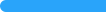 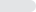 B.从众00%C.角色效应125%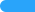 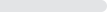 D.暗示效应00%选项小计比例A.导向性原则00%B.因材施教原则00%C.尊重学生与严格要求学生相结合原则00%D.教育的一致性与连贯性原则 (答案)4100%